Не стать пособником террористов[загрузить 114 KB]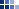 По информации Национального антитеррористического комитета международными террористическими организациями продолжают предприниматься попытки распространения террористической активности и совершения терактов на территории Российской Федерации, в частности,с использованием иностранных террористов-боевиков, проникающих в Российскую Федерацию по каналам миграции, а также российских граждан, принимавших участие в вооруженных конфликтах за рубежом.Материалы расследуемых уголовных дел по статьям террористической направленности свидетельствуют о том, что члены международных террористических организаций, проникающие на территорию Российской Федерации, как правило, снимают внаём (поднаём) жилые помещения.В случае предоставления собственником жилого помещения внаем лицам, осуществляющим террористическую деятельность и/или нарушающим правила пребывания в Российской Федерации, в отношении таких собственников могут проводиться проверочные мероприятия на предмет наличия в их действиях преступлений и/или правонарушений, ответственность за которые предусмотрена Уголовным кодексом Российской Федерации и Кодексом Российской Федерации об административных правонарушениях.Справочно:В соответствии с частью 3 статьи 205.1 Уголовного кодекса Российской Федерации пособничество в совершении хотя бы одного из преступлений, предусмотренных статьей 205, частью третьей статьи 206, частью первой статьи 208 Уголовного кодекса Российской Федерации, наказывается лишением свободы на срок от десяти до двадцати лет.Под пособничеством понимаются умышленное содействие совершению преступления советами, указаниями, предоставлением информации, средств или орудий совершения преступления либо устранением препятствий к его совершению, а также обещание скрыть преступника, средства или орудия совершения преступления, следы преступления либо предметы, добытые преступным путем, а равно обещание приобрести или сбыть такие предметы.В соответствии с частью 3 статьи 18.9 Кодекса Российской Федерации об административных правонарушениях предоставление жилого помещения или транспортного средства либо оказание иных услуг иностранному гражданину или лицу без гражданства, находящимся в Российской Федерации с нарушением установленного порядка или правил транзитного проезда через ее территорию, влечет наложение административного штрафа на граждан в размере от двух тысяч до пяти тысяч рублей; на должностных лиц - от тридцати пяти тысяч до пятидесяти тысяч рублей; на юридических лиц - от четырехсот тысяч до пятисот тысяч рублей.Помимо опасности разместить у себя в квартире (доме) террористов, незаконных мигрантов собственник также подвергает себя следующим рискам:Порча движимого и недвижимого имущества. Если жилье сдавалось без соответствующего договора, потом очень трудно доказать, что из квартиры исчезли какие-либо техника или мебель, что они повреждены, что нарушена конструктивные элементы или внутренняя отделка.Неожиданные расходы, связанные с долгами за коммунальные услуг, оставленными после себя нанимателями, в том числе счета за телефонную связь, например, если наниматель решит пообщаться с кем-нибудь живущим на другом конце света.Обман со стороны нанимателя. Известны случаи, например, когда снимал жилье один человек, а в квартире оказывались совсем другие люди, которые составили договор уже с нанимателем, без согласия на то собственника, когда в квартире открывали бордель, организовывали притон или заселяли туда группу приехавших на заработки граждан соседних стран (под одной крышей могут проживать до 20 человек).При возникновении любых непредвиденных обстоятельств Вам будет легче отстаивать свои права в случае соблюдения Вами требований действующего законодательства Российской Федерации.Статьей 30 Жилищного кодекса Российской Федерации предусмотрено право собственника жилого помещения предоставить во владение и (или) в пользование принадлежащее ему на праве собственности жилое помещение гражданину на основании договора найма, договора безвозмездного пользования или на ином законном основании, а также юридическому лицу на основании договора аренды или на ином законном основании с учетом требований, установленных гражданским законодательством и Жилищным кодексом Российской Федерации (основные нормы, касающиеся соответствующих договоров, изложены в главах 34 – 36 Гражданского кодекса Российской Федерации и ст. 288 Жилищного кодекса Российской Федерации).Не следует забывать, что согласно статье 57 Конституции Российской Федерации каждый обязан платить законно установленные налоги и сборы.Согласно статье 207 Налогового кодекса Российской Федерации налогоплательщиками налога на доходы физических лиц признаются физические лица, являющиеся налоговыми резидентами Российской Федерации, а также физические лица, получающие доходы от источников, в Российской Федерации, не являющиеся налоговыми резидентами Российской Федерации.При этом налоговыми резидентами признаются физические лица, фактически находящиеся в Российской Федерации не менее 183 календарных дней в течение 12 следующих подряд месяцев. Период нахождения физического лица в Российской Федерации не прерывается на периоды его выезда за пределы территории Российской Федерации для краткосрочного (менее шести месяцев) лечения или обучения, а также для исполнения трудовых или иных обязанностей, связанных с выполнением работ (оказанием услуг) на морских месторождениях углеводородного сырья.В соответствии со статьей 209 Налогового кодекса Российской Федерации объектом налогообложения признается доход, полученный налогоплательщиками (физическими лицам, являющимися налоговыми резидентами Российской Федерации) от источников в Российской Федерации и (или) от источников за пределами Российской Федерации.Согласно статье 208 Налогового кодекса Российской Федерации доходы, полученные от сдачи в аренду или иного использования имущества, находящегося в Российской Федерации относятся к доходам от источников в Российской Федерации.Обязанности налогоплательщиков отражены в статье 23 Налогового кодекса Российской Федерации.Налогоплательщики обязаны:1) уплачивать законно установленные налоги;2) встать на учет в налоговых органах, если такая обязанность предусмотрена Налоговым кодексом Российской Федерации;3) вести в установленном порядке учет своих доходов (расходов) и объектов налогообложения, если такая обязанность предусмотрена законодательством о налогах и сборах;4) представлять в установленном порядке в налоговый орган по месту учета налоговые декларации (расчеты), если такая обязанность предусмотрена законодательством о налогах и сборах;5) представлять в налоговый орган по месту жительства индивидуального предпринимателя, нотариуса, занимающегося частной практикой, адвоката, учредившего адвокатский кабинет, по запросу налогового органа книгу учета доходов и расходов и хозяйственных операций; представлять в налоговый орган по месту нахождения организации годовую бухгалтерскую (финансовую) отчетность не позднее трех месяцев после окончания отчетного года, за исключением случаев, когда организация в соответствии с Федеральным законом от 6 декабря 2011 года № 402-ФЗ «О бухгалтерском учете» не обязана вести бухгалтерский учет или является религиозной организацией, у которой за отчетные (налоговые) периоды календарного года не возникало обязанности по уплате налогов и сборов;6) представлять в налоговые органы и их должностным лицам в случаях и в порядке, которые предусмотрены настоящим Кодексом, документы, необходимые для исчисления и уплаты налогов;7) выполнять законные требования налогового органа об устранении выявленных нарушений законодательства о налогах и сборах, а также не препятствовать законной деятельности должностных лиц налоговых органов при исполнении ими своих служебных обязанностей;8) в течение четырех лет обеспечивать сохранность данных бухгалтерского и налогового учета и других документов, необходимых для исчисления и уплаты налогов, в том числе документов, подтверждающих получение доходов, осуществление расходов (для организаций и индивидуальных предпринимателей), а также уплату (удержание) налогов, если иное не предусмотрено настоящим Кодексом;9) нести иные обязанности, предусмотренные законодательством о налогах и сборах.За невыполнение требований законодательства Российской Федерации о налогах и сборах предусмотрена административная и уголовная ответственность.Справочно:Налоговый кодекс Российской Федерации:Статья 119. Непредставление налоговой декларации (расчета финансового результата инвестиционного товарищества, расчета по страховым взносам)1. Непредставление в установленный законодательством о налогах и сборах срок налоговой декларации (расчета по страховым взносам) в налоговый орган по месту учетавлечет взыскание штрафа в размере 5 процентов не уплаченной в установленный законодательством о налогах и сборах срок суммы налога (страховых взносов), подлежащей уплате (доплате) на основании этой декларации (расчета по страховым взносам), за каждый полный или неполный месяц со дня, установленного для ее представления, но не более 30 процентов указанной суммы и не менее 1 000 рублей.2. Непредставление управляющим товарищем, ответственным за ведение налогового учета, расчета финансового результата инвестиционного товарищества в налоговый орган по месту учета в установленный законодательством о налогах и сборах срок влечет взыскание штрафа в размере 1 000 рублей за каждый полный или неполный месяц со дня, установленного для его представления.Статья 122. Неуплата или неполная уплата сумм налога (сбора, страховых взносов)1. Неуплата или неполная уплата сумм налога (сбора, страховых взносов) в результате занижения налоговой базы (базы для исчисления страховых взносов), иного неправильного исчисления налога (сбора, страховых взносов) или других неправомерных действий (бездействия), если такое деяние не содержит признаков налоговых правонарушений, предусмотренных статьями 129.3 и 129.5 настоящего Кодекса, влечет взыскание штрафа в размере 20 процентов от неуплаченной суммы налога (сбора, страховых взносов).2. Утратил силу с 1 января 2004 года.3. Деяния, предусмотренные пунктом 1 настоящей статьи, совершенные умышленно, влекут взыскание штрафа в размере 40 процентов от неуплаченной суммы налога (сбора, страховых взносов).4. Не признается правонарушением неуплата или неполная уплата ответственным участником консолидированной группы налогоплательщиков сумм налога на прибыль организаций по консолидированной группе налогоплательщиков в результате занижения налоговой базы, иного неправильного исчисления налога на прибыль организаций по консолидированной группе налогоплательщиков или других неправомерных действий (бездействия), если они вызваны сообщением недостоверных данных (несообщением данных), повлиявших на полноту уплаты налога, иным участником консолидированной группы налогоплательщиков, привлеченным к ответственности в соответствии со статьей 122.1 настоящего Кодекса.Уголовный кодекс Российской Федерации:Статья 198. Уклонение физического лица от уплаты налогов, сборов и (или) физического лица - плательщика страховых взносов от уплаты страховых взносов1. Уклонение физического лица от уплаты налогов, сборов и (или) физического лица - плательщика страховых взносов от уплаты страховых взносов путем непредставления налоговой декларации (расчета) или иных документов, представление которых в соответствии с законодательством Российской Федерации о налогах и сборах является обязательным, либо путем включения в налоговую декларацию (расчет) или такие документы заведомо ложных сведений, совершенное в крупном размере, - наказывается штрафом в размере от ста тысяч до трехсот тысяч рублей или в размере заработной платы или иного дохода осужденного за период от одного года до двух лет, либо принудительными работами на срок до одного года, либо арестом на срок до шести месяцев, либо лишением свободы на срок до одного года.2. То же деяние, совершенное в особо крупном размере, - наказывается штрафом в размере от двухсот тысяч до пятисот тысяч рублей или в размере заработной платы или иного дохода осужденного за период от восемнадцати месяцев до трех лет, либо принудительными работами на срок до трех лет, либо лишением свободы на тот же срок.Примечания. 1. Под физическим лицом - плательщиком страховых взносов в настоящей статье понимаются индивидуальные предприниматели и не являющиеся индивидуальными предпринимателями физические лица, которые производят выплаты и иные вознаграждения физическим лицам и обязаны уплачивать страховые взносы в соответствии с законодательством Российской Федерации о налогах и сборах.2. Крупным размером в настоящей статье признается сумма налогов, сборов, страховых взносов, составляющая за период в пределах трех финансовых лет подряд более девятисот тысяч рублей, при условии, что доля неуплаченных налогов, сборов, страховых взносов превышает 10 процентов подлежащих уплате сумм налогов, сборов, страховых взносов в совокупности, либо превышающая два миллиона семьсот тысяч рублей, а особо крупным размером - сумма, составляющая за период в пределах трех финансовых лет подряд более четырех миллионов пятисот тысяч рублей, при условии, что доля неуплаченных налогов, сборов, страховых взносов превышает 20 процентов подлежащих уплате сумм налогов, сборов, страховых взносов в совокупности, либо превышающая тринадцать миллионов пятьсот тысяч рублей.3. Лицо, впервые совершившее преступление, предусмотренное настоящей статьей, освобождается от уголовной ответственности, если оно полностью уплатило суммы недоимки и соответствующих пеней, а также сумму штрафа в размере, определяемом в соответствии с Налоговым кодексом Российской Федерации.По вопросам порядка уплаты соответствующих налогов собственникам жилья следует обращаться в инспекцию Федеральной налоговой службы Российской Федерации по месту регистрации.